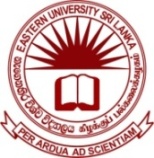 EASTERN UNIVERSITY, SRILANKAApplications are invited from suitably qualified persons for the post of Visiting Lecturer in Computer Science at the Department of Computing, Faculty of Science, Eastern University,   Sri Lanka (EUSL).Course Code & Course Title		: CS 4093 Parallel and Distributed Computing Area of expertise			: Parallel computingQualification & Experience		: Period 			             		: 01.01.2024 to 30.06.2024Payment 		            		: Rs. 1500.00 per hour (Theory) & Rs. 600.00 	per hour (Practical)Method of ApplicationInterested candidates are requested to send their Curriculum Vitae, along with the certified copies of educational and professional qualifications, experience, etc. and letter of interest to pursue the task by registered post; “Post of Visiting Lecturer - CS 4093 Parallel and Distributed Computing” should be indicated at the top left corner of the envelope and should reach the Assistant Registrar, Faculty of Science, Eastern University, Sri Lanka, Vantharumoolai, Chenkalady on or before 30th November 2023. Scanned copy of the application could be sent to arfos@esn.ac.lk subjected as “Post of Visiting Lecturer - CS 4093 Parallel and Distributed Computing”.REGISTRAREASTERN UNIVERSITY, SRI LANKA,VANTHARUMOOLAI,CHENKALADY.20.11.2023(1)(i)A  degree with specialization in the relevant subject with First or Second Class (Upper Division) Honours;and(2)(i)(a)A Doctoral Degree in the relevant fieldOR(b)A Master’s Degree in the relevant field with full time research of at least 24 months duration. and(3)At least six (06) years’ experience  in one or more of the following:Teaching at University LevelProfessional ExperienceResearch in a recognized InstitutionPostgraduate Studies to acquire the qualifications stipulated at (2) above.At least six (06) years’ experience  in one or more of the following:Teaching at University LevelProfessional ExperienceResearch in a recognized InstitutionPostgraduate Studies to acquire the qualifications stipulated at (2) above.At least six (06) years’ experience  in one or more of the following:Teaching at University LevelProfessional ExperienceResearch in a recognized InstitutionPostgraduate Studies to acquire the qualifications stipulated at (2) above.